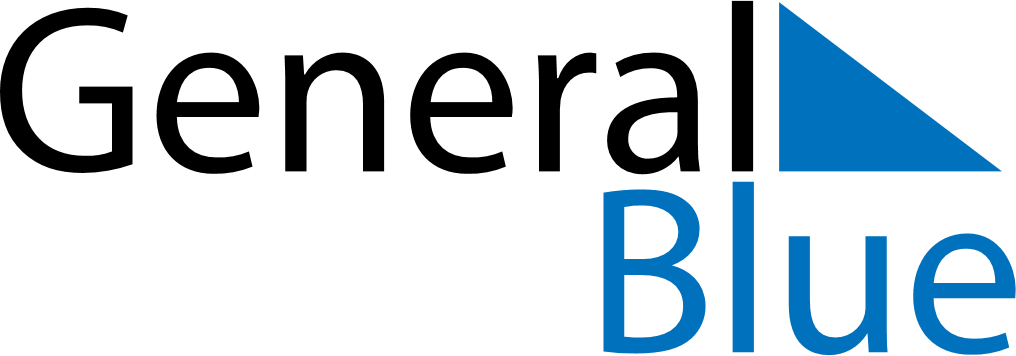 November 2024November 2024November 2024November 2024November 2024November 2024Mtsamboro, MayotteMtsamboro, MayotteMtsamboro, MayotteMtsamboro, MayotteMtsamboro, MayotteMtsamboro, MayotteSunday Monday Tuesday Wednesday Thursday Friday Saturday 1 2 Sunrise: 5:26 AM Sunset: 6:00 PM Daylight: 12 hours and 33 minutes. Sunrise: 5:26 AM Sunset: 6:00 PM Daylight: 12 hours and 34 minutes. 3 4 5 6 7 8 9 Sunrise: 5:25 AM Sunset: 6:00 PM Daylight: 12 hours and 35 minutes. Sunrise: 5:25 AM Sunset: 6:01 PM Daylight: 12 hours and 35 minutes. Sunrise: 5:25 AM Sunset: 6:01 PM Daylight: 12 hours and 36 minutes. Sunrise: 5:24 AM Sunset: 6:01 PM Daylight: 12 hours and 36 minutes. Sunrise: 5:24 AM Sunset: 6:02 PM Daylight: 12 hours and 37 minutes. Sunrise: 5:24 AM Sunset: 6:02 PM Daylight: 12 hours and 38 minutes. Sunrise: 5:24 AM Sunset: 6:02 PM Daylight: 12 hours and 38 minutes. 10 11 12 13 14 15 16 Sunrise: 5:23 AM Sunset: 6:03 PM Daylight: 12 hours and 39 minutes. Sunrise: 5:23 AM Sunset: 6:03 PM Daylight: 12 hours and 39 minutes. Sunrise: 5:23 AM Sunset: 6:03 PM Daylight: 12 hours and 40 minutes. Sunrise: 5:23 AM Sunset: 6:04 PM Daylight: 12 hours and 40 minutes. Sunrise: 5:23 AM Sunset: 6:04 PM Daylight: 12 hours and 41 minutes. Sunrise: 5:23 AM Sunset: 6:05 PM Daylight: 12 hours and 41 minutes. Sunrise: 5:23 AM Sunset: 6:05 PM Daylight: 12 hours and 42 minutes. 17 18 19 20 21 22 23 Sunrise: 5:23 AM Sunset: 6:06 PM Daylight: 12 hours and 42 minutes. Sunrise: 5:23 AM Sunset: 6:06 PM Daylight: 12 hours and 43 minutes. Sunrise: 5:23 AM Sunset: 6:07 PM Daylight: 12 hours and 43 minutes. Sunrise: 5:23 AM Sunset: 6:07 PM Daylight: 12 hours and 44 minutes. Sunrise: 5:23 AM Sunset: 6:08 PM Daylight: 12 hours and 44 minutes. Sunrise: 5:23 AM Sunset: 6:08 PM Daylight: 12 hours and 45 minutes. Sunrise: 5:23 AM Sunset: 6:08 PM Daylight: 12 hours and 45 minutes. 24 25 26 27 28 29 30 Sunrise: 5:23 AM Sunset: 6:09 PM Daylight: 12 hours and 46 minutes. Sunrise: 5:23 AM Sunset: 6:10 PM Daylight: 12 hours and 46 minutes. Sunrise: 5:23 AM Sunset: 6:10 PM Daylight: 12 hours and 47 minutes. Sunrise: 5:23 AM Sunset: 6:11 PM Daylight: 12 hours and 47 minutes. Sunrise: 5:23 AM Sunset: 6:11 PM Daylight: 12 hours and 47 minutes. Sunrise: 5:23 AM Sunset: 6:12 PM Daylight: 12 hours and 48 minutes. Sunrise: 5:24 AM Sunset: 6:12 PM Daylight: 12 hours and 48 minutes. 